INDICAÇÃO Nº 5253/2018Sugere ao Poder Executivo Municipal e aos órgãos competentes, proceda com recapeamento de as ruas do Bairro São Joaquim, neste município. Excelentíssimo Senhor Prefeito Municipal,                                             Nos termos do Art. 108 do Regimento Interno desta Casa de Leis, dirijo-me a Vossa Excelência para sugerir que, por intermédio do Setor competente, que proceda com o recapeamento de todas as ruas, no bairro São Joaquim, neste município.  Justificativa:Munícipes solicitaram a estes vereadores a possibilidade de recapeamento total do referido bairro, haja vista a grande quantidade de buracos que causam diversos transtornos aos motoristas e pedestres que por ali transitam. Peço que apreciem este pedido em caráter de urgência, pois o todo o bairro está intransitável.Plenário “Dr. Tancredo Neves”, em 26 de novembro de 2018.Joel do Gás-Vereador-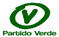 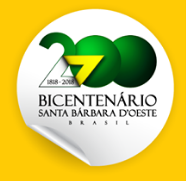 